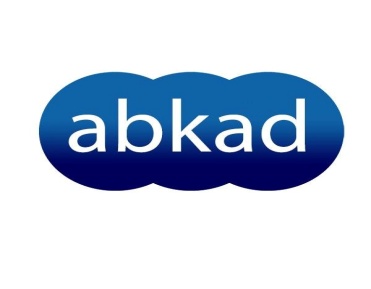 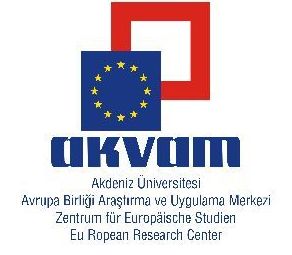 AVRUPA BİRLİĞİ VE TÜRKİYE’DE ALGILAR

14:00 – 14:15    AÇILIŞ KONUŞMALARIDerya SEVİNÇ, ABKADProf. Dr. Erol ESEN, Akdeniz Üniversitesi14:15- 16:15Oturum Başkanı:  Prof. Dr. Tuğrul ARAT, TOBB Ekonomi ve Teknoloji ÜniversitesiDr. Burak ERDENİR, Avrupa Birliği Bakanlığı Müsteşar YardımcısıDoç. Dr. Çiğdem KENTMEN, İzmir Ekonomi ÜniversitesiDoç. Dr. Çiğdem NAS, Yıldız Üniversitesi ve İKV Genel SekreteriYrd. Doç. Dr. Ayşad GÜDEKLİ, Akdeniz Üniversitesi16:15- 16:30     Tartışma ve Kapanış KokteyliTarih  : 9 Ekim 2015  Saat    : 14:00-16:30	Yer     : Prof. Dr. Yavuz Tekelioğlu Konferans Salonu Akdeniz Üniversitesi İİBF B Blok 